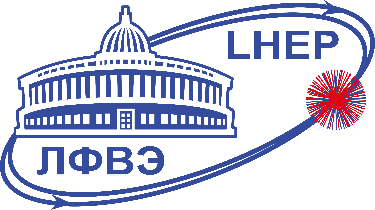 Протокол заседания физической секции НТС ЛФВЭ 02-2024Дата и время проведения мероприятия: 21.03.2024, 15.00Заседание проводилось в смешанном формате. Повестка заседания, протокол и материалы для рассмотрения доступны в сети Интернет по адресу: https://indico.jinr.ru/event/4487/ Во время заседания присутствовало 21 член (из 26) физической секции НТС ЛФВЭ и 1 член физической секции проголосовал заранее.  Программа заседания:1. Рассмотрение отчета и предложение по продлению проекта NA61.Докладчик – Александр Владимирович Дмитриев (Отд.№3, НЭОМД, сектор№2, научный сотрудник).2. Рассмотрение отчета и предложение по продлению проекта NA62.Докладчик – Дмитрий Турыскалиевич Мадигожин (Отд.№3, НЭОССАРП, начальник сектора).Результат работы секции согласно программе заседания:1. Члены физической секции НТС ЛФВЭ выслушали выступление докладчика, задали вопросы касательно проекта и рекомендуют принять отчет за 2020-2024г.г. и продлить проект NA61 на период с 2025 - 2029 г.г. на сессии ПКК по физике частиц. За - 22, против - 0, воздержались - 02. Члены физической секции НТС ЛФВЭ выслушали выступление докладчика, задали вопросы касательно проекта и рекомендуют принять отчет за период 2021-2024 г.г. и продлить проект NA62 на период 2025 - 2027 г.г. на сессии ПКК по физике частиц.За - 21, против - 0, воздержались - 1Председатель физической секции НТС ЛФВЭ, д-р физ.-мат. наук Ладыгин В. П.                     Секретарь физической секции НТС ЛФВЭ,   Додонова Л.О.                           